Lesson 11: Tell Time with Halves and QuartersStandards AlignmentsTeacher-facing Learning GoalsTell time from an analog clock using the words half past, quarter past, and quarter till.Student-facing Learning GoalsLet’s tell time with halves and quarters.Lesson PurposeThe purpose of this lesson is for students to tell time with an analog clock using the words half past, quarter past, and quarter till.In grade 1, students learned to tell and write time to the hour and half-hour. They related representations of time to the half-hour on analog clocks to circles partitioned into halves. In previous lessons, students partitioned shapes, including circles, into halves and quarters.In this lesson, students connect their understanding of partitioning a circle into equal pieces to using the words “half past,” “quarter past,” and “quarter till” to tell time (MP2). Some students may already be familiar with telling time to the nearest 5-minute increments. If they read a clock as 4:15 rather than quarter past 4, ask if they can find another way to state the time using these phrases.Access for: Students with DisabilitiesRepresentation (Activity 1) English LearnersMLR8 (Activity 2)Instructional RoutinesCard Sort (Activity 2), What Do You Know About _____? (Warm-up)Materials to GatherChart paper: Warm-upMaterials to CopyHalves and Quarters Clock Sort (groups of 2): Activity 2Lesson TimelineTeacher Reflection QuestionWhat connections did students make between partitioning circles into halves and quarters and identifying halves and quarters of the clock? How did these connections allow students to more easily tell time using “half past,” “quarter after,” and “quarter till?” Cool-down(to be completed at the end of the lesson)  5minTell Time with Halves and QuartersStandards AlignmentsStudent-facing Task Statement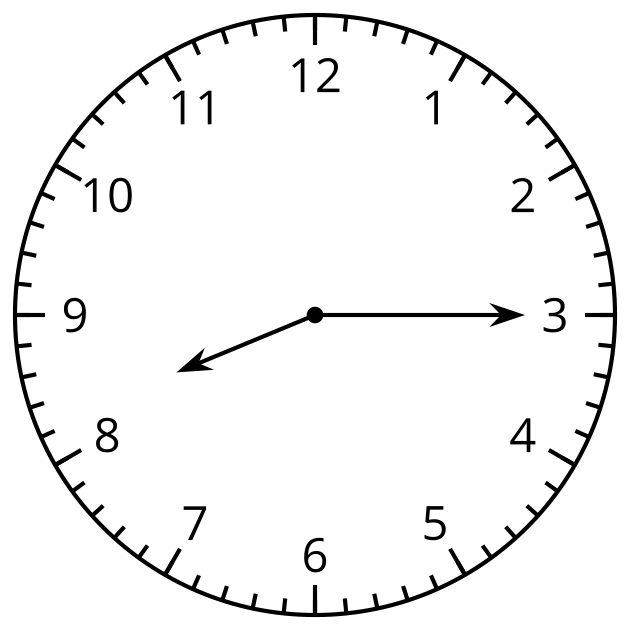 Circle the time shown on the clock.half past 8quarter past 8quarter till 8Student Responsesquarter past 8Building On1.MD.B.3Addressing2.MD.C.7Building Towards2.MD.C.7Warm-up10 minActivity 115 minActivity 220 minLesson Synthesis10 minCool-down5 minAddressing2.MD.C.7